Пресс - релиз«Российский ритейл в условиях новой реальности» – главная темаIX Форума бизнеса и власти «Неделя Российского Ритейла»С 30 мая  по 2 июня 2023 года состоится главное отраслевое мероприятие в сферерозничной торговли - IX Международный Форум бизнеса и власти «НеделяРоссийского Ритейла» (далее – Форум), организованный Министерствомпромышленности и торговли Российской Федерации и Российской ассоциациейэкспертов рынка ритейла.Крупнейший отраслевой Форум традиционно соберёт на одной площадкеключевых экспертов и лидеров мнений рынка ритейл-индустрии: представителейорганов власти в сфере потребительского рынка, менеджмента федеральных ирегиональных розничных торговых сетей, руководителей компаний в сфереэлектронной торговли и маркетплейсов, производителей и поставщиков продукции,представителей FMCG, логистических компаний, поставщиков оборудования искладских девелоперов, а также отраслевых объединений ритейлеров, аналитиков иэкспертов в сфере ритейла и представителей ведущих СМИ.Деловая программа Форума будет разделена на тематические блоки:технологии и инновации, электронная коммерция, логистика, маркетинг, HR, фарма,Fintech, торговые форматы и пространства, Fashion, Wine Retail Week и конгресс поборьбе с нелегальной торговлей.Участников Форума ждёт насыщенная 4х-дневная деловая программа, втечение которой лидерами отрасли будут обсуждаются перспективы и трендыразвития розничной торговли, решения актуальных проблем отрасли, мерыподдержки государства современного рынка ритейла и развития отрасли в 2023 году.В рамках Форума пройдет ежегодная премия Retail Week Awards, которая в 25номинациях отметит самых достойных представителей розничного рынка в областиразвития ритейла.Программа мероприятия формируется и в ближайшее время будетопубликована на официальном сайте retailweek.ru. Регистрация на мероприятиебесплатная для ритейла, е-Commerce и маркетплейсов, представителей органоввласти и бизнес ассоциаций. осуществляется также на официальном порталемероприятия. Форум состоится по адресу: г. Москва, Краснопресненская наб., д. 12,Центр Международной Торговли, Конгресс-центр, подъезд 4.Не упустите шанс быть в центре событий!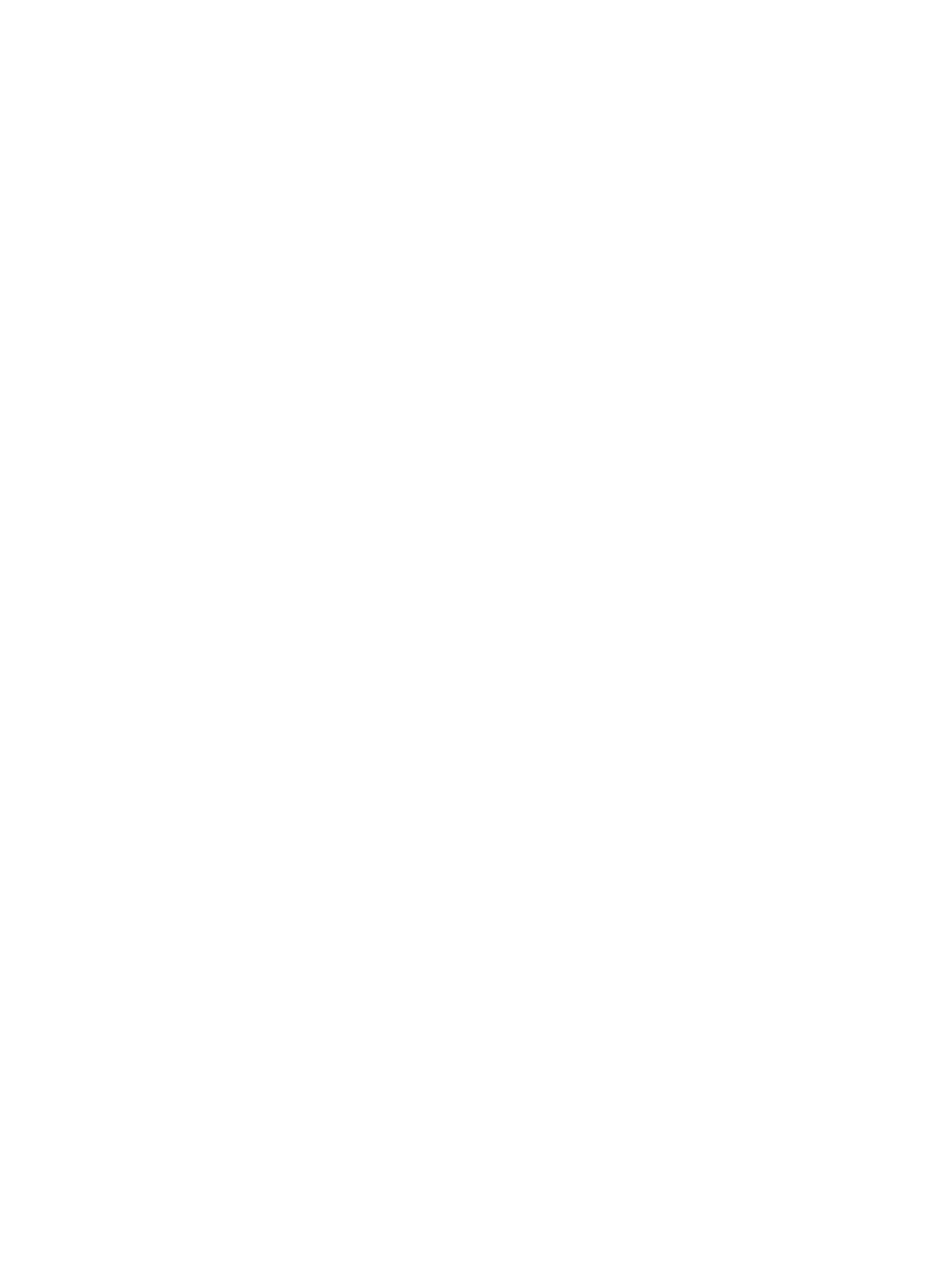 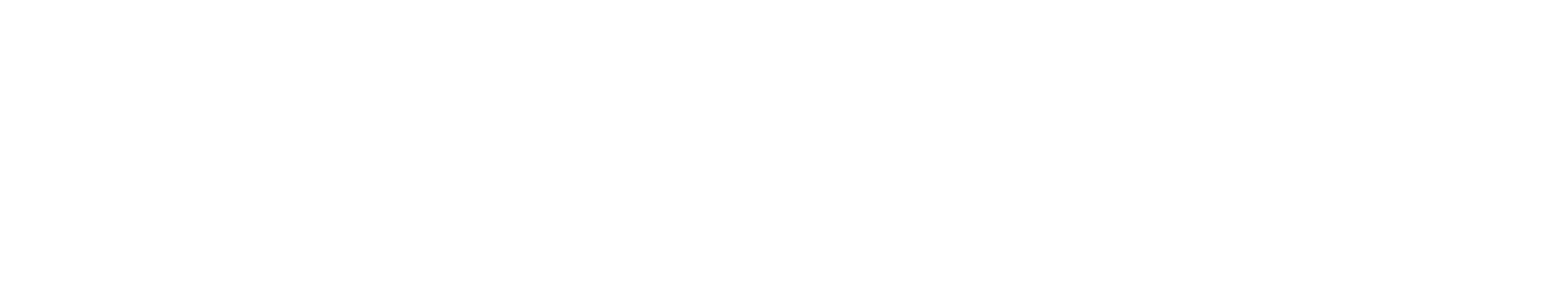 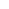 